s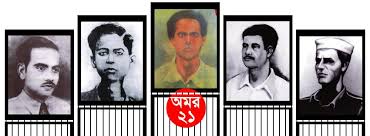 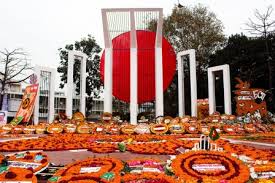                          দুলাল হালদারযে ভাষার             অহংকারে মোরাআজও গর্বিত,সে ভাষাকে             নিয়েই একদিনহয়েছিল কুমন্ত্র।স্বৈরাচারী               শাসকেরা যখনমায়ের ভাষা কেড়ে নিল,তখন থেকেই              সবাই মিলেতীব্র বিক্ষোভ জানালো।রাজ্য জয়ের                    যুদ্ধ নয়ভাষার জন্য যুদ্ধ,এ যুদ্ধ                       যে দেখেছেসে হয়েছে স্তব্দ।মায়ের ভাষা              প্রাণের ভাষাসবার প্রিয় বলে,সেই ভাষাকে             নিয়ে এসেছিলআপন শক্তির বলে।যে ভাষাতে                  স্বপন দেখেশিশু কিশোর সকলে,সেই ভাষাকে              শ্রদ্ধা জানাইবাঙ্গালীরা সবাই মিলে।ভাষার মান                রক্ষার জন্যযারা দিল আপন প্রাণ,তাদের স্বরূপ             শহীদ মিনাররয়েছে চির অম্লান।রচনায় -দুলাল হালদার সহকারি শিক্ষককুমনা সরকারি প্রাথমিক বিদ্যালয়ছাতক, সুনামগঞ্জ।তারিখঃ ২৬/০২/২০২০ ইং মোবাইলঃ ০১৭২৫৭২৫১০৭ Email:dhalder785@gmail.com